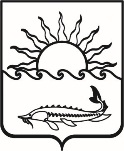 Р Е Ш Е Н И ЕСОВЕТА МУНИЦИПАЛЬНОГО ОБРАЗОВАНИЯПРИМОРСКО-АХТАРСКИЙ РАЙОНседьмого созываот 26 июля 2023 года                                                                                      № 338город Приморско-АхтарскО принятии полномочий Приморско-Ахтарского городского поселения Приморско-Ахтарского района по оповещению населения в случае возникновения чрезвычайных ситуаций природного и техногенного характера на территории Приморско-Ахтарского городского поселения Приморско-Ахтарского района муниципальным образованием Приморско-Ахтарский район	В  соответствии с  частью 1 пункта «г» статьи 11 Федерального    закона     Российской  Федерации  от 12 декабря 1994 года № 68-ФЗ «О защите населения и  территорий  от чрезвычайных ситуаций природного и техногенного  характера»,  пунктом 23 части 1 статьи 14 Федерального закона  от 6 октября  2003 года № 131-ФЗ «Об общих принципах организации местного  самоуправления в Российской Федерации Уставом муниципального образования Приморско- Ахтарский район, решением  Совета Приморско-Ахтарского городского поселения Приморско-Ахтарского района от 3 ноября 2022 года  № 340 «О передаче  полномочий Приморско-Ахтарского городского поселения Приморско-Ахтарского района  по оповещению населения в случае возникновения  чрезвычайных ситуаций природного и техногенного характера на территории Приморско-Ахтарского городского поселения  Приморско-Ахтарского района муниципальным образованием Приморско-Ахтарский район»», Совет муниципального образования Приморско-Ахтарский район  РЕШИЛ:1. Принять полномочия Приморско-Ахтарского городского поселения Приморско-Ахтарского района по оповещению населения в случае возникнове-ния чрезвычайных ситуаций природного и техногенного характера на террито-рии  Приморско- Ахтарского городского   поселения    Приморско -Ахтарскогорайона  муниципальным  образованием  Приморско - Ахтарский  район  сроком  с 1 января 2023 года по 31 декабря 2023 года за счет межбюджетных трансфер-тов, предоставляемых из  бюджета  Приморско-Ахтарского городского  поселе-ния Приморско-Ахтарского района в бюджет муниципального образования Приморско-Ахтарский район в сумме 30 000 (тридцать тысяч рублей) 00 копеек.2. Администрации муниципального образования Приморско-Ахтарский район заключить соглашение с администрацией Приморско-Ахтарского городского поселения Приморско-Ахтарского район о принятии полномочий Приморско-Ахтарского городского поселения Приморско-Ахтарского района  по оповещению населения в случае возникновения  чрезвычайных ситуаций природного и техногенного характера на территории Приморско-Ахтарского городского поселения  Приморско-Ахтарского района муниципальным образованием   Приморско-Ахтарский    район,    сроком    с  1 января 2023  года по 31 декабря 2023 года.3. Администрации муниципального образования Приморско-Ахтарский район официально опубликовать настоящее решение и соглашение в периодическом издании и разместить в сети «Интернет» на официальном сайте администрации муниципального образования Приморско-Ахтарский район.4. Настоящее решение вступает в силу после его официального опублико-вания и распространяется на правоотношения возникшие с 1 января 2023 года.